ҚАЗАҚСТАН РЕСПУБЛИКАСЫ ҒЫЛЫМ ЖӘНЕ ЖОҒАРЫ БІЛІМ МИНИСТРЛІГІҚОЖА АХМЕТ ЯСАУИ АТЫНДАҒЫ ХАЛЫҚАРАЛЫҚ ҚАЗАҚ-ТҮРІК УНИВЕРСИТЕТІ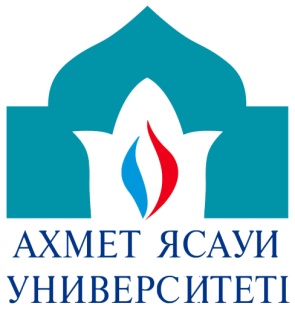 «ШЕТЕЛ ТІЛІН ОҚЫТУДЫҢ ӨЗЕКТІ МӘСЕЛЕЛЕРІ – 2023»  АТТЫХАЛЫҚАРАЛЫҚ ҒЫЛЫМИ КОНФЕРЕНЦИЯСЫАҚПАРАТТЫҚ ХАТ2023 жылдың  30-31 наурыз күндері  Түркістан қаласы, Қожа Ахмет Ясауи атындағы Халықаралық қазақ-түрік университетінде «ШЕТЕЛ ТІЛІН ОҚЫТУДЫҢ ӨЗЕКТІ МӘСЕЛЕЛЕРІ – 2023» атты халықаралық ғылыми конференциясы онлайн форматта өтеді.  Конференцияның басты  бағыты – ағылшын және түрік тілдерін шет тілі ретінде оқытудың теориясы мен практикасының өзекті мәселелерін, жаңа инновациялық технологиялар және әдіс тәсілдердің қолданылуын, шет тілін оқыту мамандарын дайындауда кәсіби, коммуникативті және әлеуметтік құзыреттіліктерді дамытуда ғылыми көзқарастардың талқылануын, сонымен қатар шет тілін оқытудағы білім мен инновациялардың қарқынды дамуы үшін жүргізілген зерттеудерді ашып көрсетуді мақсат етеді.Конференцияның негізгі бағыттары:Шетел тілін оқытудағы өзекті мәселелер Ағылшын тілінің шет тілі ретінде оқытылуы Түрік тілінің шет тілі ретінде оқытылуыКонференция өткізу күні: 30-31 наурыз, 2023 жыл. Баяндама түйінін өткізу күні: 5 наурыз, 2023 жылҚабылданған баяндамаларды хабарлау күні: 10 наурыз, 2023 жылКонференция бағдарламасын хабарлау күні: 25 наурыз, 2023 жылБаяндаманың толық мәтінінің тапсырылу күні: 15 сәуір, 2023 жылКонференцияның өткізілу формасы: онлайн, ZOOM платформасындаMeeting ID  :    885 098 6494Password     :    665847Жұмыс тілдері: түрік, ағылшын тілдері.Баяндама мәтініне қойылатын талаптар:1. Баяндаманың (мақаланың) көлемі 6-8 беттен (А 4 форматы) аспауы тиіс, шрифт - 14 MS Word бағдарламасы. Кестелер, диаграммалар, суреттер тақырыптарымен берілуі және Windows бағдарламасында жинақталған болуы керек.2. Жоғарғы шегі – , төменгі – , оң жағы – , сол жағы – ., Шрифт: Тimеs New Roman, кегль – 143. Қатараралық интервал - 1.  Абзац: 1 см.4. Баяндаманың соңына әдебиеттер тізімі беріледі. Сілтеме тік жақшаға алынып, қайталанған жағдайда реттік номеріне сай пайдаланылған әдебиеттің беті көрсетіледі. Мысалы: [7, 3 б.]. ағылшын тіліндегі нұсқасында үтір орнына нүкте қойылады, мысалы 1,2 – деп көрсетілген сілтемені 1.2. етіп түзету керек.- Мәтін құрылымы Мақала атауы, Түйін, IMRAD - мұндағы I – Introduction (кіріспе), M – Methods (әдіс-тәсілдер), R – Results (зерттеу нәтижелері), A – және, D – conclusion+ discussion (қорытынды, нәтижелерді талқылау және тұжырым), Әдебиеттер тізімі, Қосымша  халықаралық формуласына сәйкес рәсімделуі шарт.Мақаланы рәсімдеу үлгісіМӘТІНДІ ОҚЫТУ АРҚЫЛЫ СӨЙЛЕУ ДАҒДЫСЫН ДАМЫТУДЫҰЙЫМДАСТЫРУ (ортада мақаланың толық атауы бас әріптермен жазылады)доцент Умарова ГулданаҚожа Ахмет Ясауи атындағы Халықаралық қазақ-түрік университетіe-mail: .....................@ayu.edu.kz(автордың аты-жөні, ғылыми дәрежесі, атағы, жұмыс орны, E-mail)Түйін. 150 сөзден кем емес, алдымен, мақала жазылған тілде, содан кейін ағылшын, түрік, қазақ немесе орыс тілдерінде орын алады.Кілт сөздер. Әрбір түйіннен кейін түйін жазылған тілде 5 сөз. КІРІСПЕ.Мәтін... Мәтін... Мәтін...Тақырыпшалар – сол жақтан, қалың және бас әріптермен.Редакциялық кеңес баяндаманы таңдау құқығын өзіне қалдырады.Конференцияға қатысу тегін! Ұйымдастырушы комитет:Педагогикалық шетел тілдері кафедрасыҰйымдастырушы комитетімен байланыс: Халматова Зиеда: 	+77029181551    Арғынбаев Ержан: 	+77007570077   Тилешова Умида: 	+77085855956  Электрондық мекен-жайы:  inflecon.ayu@gmail.com     